                                                                       Tel: 705-675-1151 ext. 3046    Fax: 705-675-4867
 					                                                       Email: finance@laurentian.ca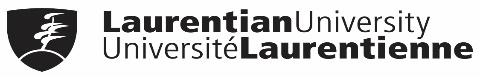 
Financial Services
APPLICATION FORM - TUITION FEE EXEMPTIONPlease return completed form to the FINANCIAL SERVICES OFFICE (L-1012), R.D. Parker Building.THIS SECTION TO BE COMPLETED BY STUDENT (INCLUDING EMPLOYEES TAKING COURSES):NAME :  ____________________________________________ADDRESS : __________________________________________
TELEPHONE : ________________________________________DATE OF BIRTH :  _____________________________________SOCIAL INSURANCE NUMBER : __________________________STUDENT NUMBER : __________________________________SESSION :  SEPT-APR __   MAY-AUG __ to be submitted prior to start of term. *One exemption form is required for the Fall/Winter (AW) academic year.  A separate exemption form is required for the Spring/Summer (AS) session.FULL-TIME STUDENT (Registered in 18 credits or more credits between September and April)- Specify programme and year_______________________________________________________________PART-TIME STUDENT (Specify course-s)
_______________________________________________________________THIS SECTION TO BE COMPLETED BY EMPLOYEE :NAME : _______________________________________EMPLOYEE I.D. # : ______________________________DEPARTMENT : ________________________________EXTENSION : __________________________________STUDENT’S RELATIONSHIP TO EMPLOYEE:     ______ SELF     ______ SPOUSE/COMMON-LAW    (Common-Law Definition:     As per Revenue Canada, living with partner for at least    12 consecutive months in a relationship like a marriage)     ______ SON/ STEP-SON     ______ DAUGHTER / STEP-DAUGHTEREMPLOYEE’S GROUP:     LUAPSA  __    LUFA  __     LUSU __     OTHERS __                                                                                                                                                                                    SIGNATURE : __________________________________DATE : _______________________________________
ACKNOWLEDGEMENT :   
   The following undertaking must be signed upon submission of the request.  
    I acknowledge that this application for tuition fee exemption is subject to verification, and should it be subsequently determined that I am not eligible for the tuition fee exemption, agree to make immediate payment of tuition fees as required by University policy or a late administration fee will be added.

__________________________________________      _____________________________________STUDENT’S SIGNATURE                                                       DATE*Students are responsible for all incidental/ancillary fees for which payment is due upon submission of exemption form, prior to the start of the session (a late administration fee is applicable after the start of a session).  If a student receives a failing grade he/she must pay for an equivalent number of credits upon registering in subsequent course(s).  Refer to policy for full details with respect to Tuition and Exemption for Staff Members and Dependents. View our policy on the LUnet  under Quick Links_Policies.
ACKNOWLEDGEMENT :   
   The following undertaking must be signed upon submission of the request.  
    I acknowledge that this application for tuition fee exemption is subject to verification, and should it be subsequently determined that I am not eligible for the tuition fee exemption, agree to make immediate payment of tuition fees as required by University policy or a late administration fee will be added.

__________________________________________      _____________________________________STUDENT’S SIGNATURE                                                       DATE*Students are responsible for all incidental/ancillary fees for which payment is due upon submission of exemption form, prior to the start of the session (a late administration fee is applicable after the start of a session).  If a student receives a failing grade he/she must pay for an equivalent number of credits upon registering in subsequent course(s).  Refer to policy for full details with respect to Tuition and Exemption for Staff Members and Dependents. View our policy on the LUnet  under Quick Links_Policies.Forms may be obtained in Financial Services (L-1012, 10th Floor, R.D. Parker Building) or in the Student Fees Office (1st Floor, R.D. Parker Building) or on LUnet (under Financial Services_Documents_Forms).                                                                                         Revised March 2018Forms may be obtained in Financial Services (L-1012, 10th Floor, R.D. Parker Building) or in the Student Fees Office (1st Floor, R.D. Parker Building) or on LUnet (under Financial Services_Documents_Forms).                                                                                         Revised March 2018